Información inicialPaso 1. Señalar el nombre del CPL o Consejo de Cuenca y el nombre de las personas que llenaron los formatos. Tabla 1. Datos generalesANÁLISIS DE INVOLUCRADOS Paso 1. Listar y clasificar los actores relacionados con el problema a solucionar / proyecto. Tabla 1. Identificación y clasificación de actoresPaso 2. Ponderar la caracterización de cada actor en la tabla 2, utilizando una escala del 1 al 5, dónde 1 es la más baja y 5 la más alta de cada categoría. Paso 3. Ubicar a cada actor dentro de la matriz de la Figura 1, para conocer la estrategia sugerida de atención para cada uno, de acuerdo con su fuerza e intensidad.EjemploÁrbol de ProblemasÁrbol de objetivosvinculación con los ods aLTERNATIVAS DE SOLUCIÓNPao 1: Identifica los medios establecidos en el nivel más bajo del árbol de objetivos y determinen en equipo al menos dos alternativas de solución.Paso 2: Pondera del 1 al 5, considerando como 1 la mayor factibilidad y 5 menor factibilidad de acuerdo con cada criterio establecido en la tabla siguiente. estructura analítica del proyecto PLAN DE ACCIÓN CPL / Consejo de CuencaNombre de la/s persona/s que lo llenaron Todos ActorRelación con el proyecto GrupoRelaciónPreferenciaNombre del actor puede ser una persona o un grupo Señalar brevemente cómo se relaciona el actor con el proyecto o la problemática Si pertenece al sector público, sector privado u organizaciones civilesInterno si el actor forma parte del actor que plantea el proyecto. Externo si no forma parte Si el actor está o no, de acuerdo con el proyecto.Tabla 2. Ponderación de actores.Figura  3. Estrategias de atención.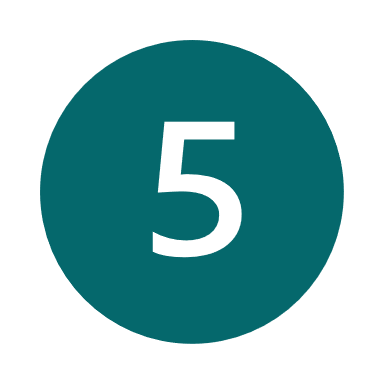 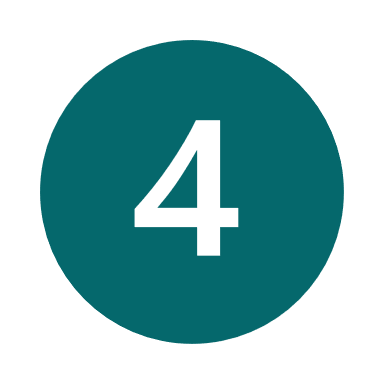 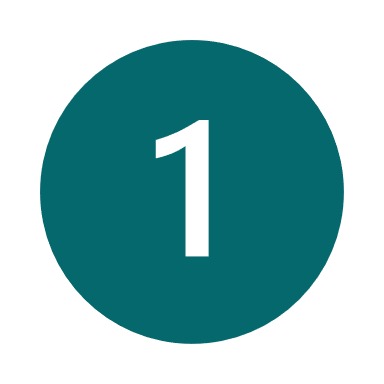 Objetivo central o fines  No. De ODS  Meta Razón que lo justifica MedioAlternativas de SoluciónExcluyente o complementariaCriterios para compararCriterios para compararCriterios para compararCriterios para compararCriterios para compararCriterios para compararMedioAlternativas de SoluciónExcluyente o complementariaLegalEconómicaTécnicaTiempoPolíticaTotalMedioAlternativas de SoluciónExcluyente o complementaria1-51-51-51-51-51. Actualización normativa en materia hídrica1. Actualización normativa en materia hídricaFin Propósito Componentes Actividades Fin Propósito Componente 1Actividades Responsables Plazos Recursos Actividad 1.1. Actividad 1.2. Actividad 1.3. Actividad 1.4. Fin Propósito Componente 2Actividades Responsables Plazos Recursos Actividad 2.1. Actividad 2.2. Actividad 2.3. Actividad 2.4. Fin Propósito Componente 3Actividades Responsables Plazos Recursos Actividad 3.1. Actividad 3.2.Actividad 3.3. Actividad 3.4.Fin Propósito Componente 4Actividades Responsables Plazos Recursos Actividad 4.1. Actividad 4.2. Actividad 4.3. Actividad 4.4. 